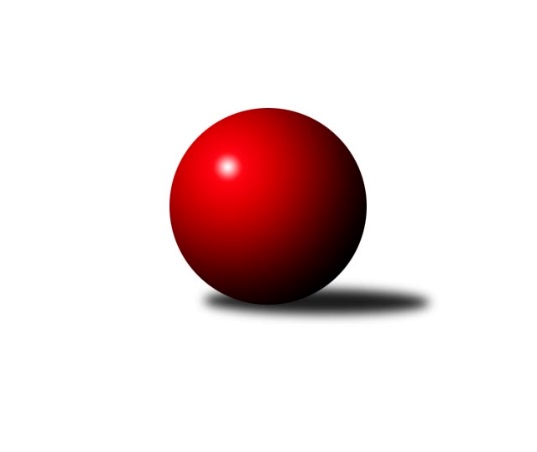 Č.17Ročník 2019/2020	21.2.2020Nejlepšího výkonu v tomto kole: 2855 dosáhlo družstvo: TJ Centropen Dačice EJihočeský KP2 2019/2020Výsledky 17. kolaSouhrnný přehled výsledků:TJ Kunžak B	- TJ Sokol Slavonice C	7:1	2503:2271	8.5:3.5	21.2.TJ Blatná C	- KK Český Krumlov B	5:3	2519:2518	6.0:6.0	21.2.TJ Sokol Chýnov A	- TJ Lokomotiva České Velenice B	4:4	2500:2497	6.0:6.0	21.2.TJ Jiskra Nová Bystřice C	- TJ Spartak Trhové Sviny A	6:2	2675:2458	8.0:4.0	21.2.TJ Sokol Slavonice B	- TJ Jiskra Nová Bystřice B	0:0	0:0	0.0:0.0	21.2.TJ Centropen Dačice E	- Kuželky Borovany B	6:2	2855:2619	9.0:3.0	21.2.Tabulka družstev:	1.	TJ Centropen Dačice E	17	15	0	2	104.0 : 32.0 	139.5 : 64.5 	 2611	30	2.	Kuželky Borovany B	17	12	0	5	83.0 : 53.0 	114.0 : 90.0 	 2558	24	3.	TJ Sokol Slavonice B	16	11	0	5	75.5 : 52.5 	97.5 : 94.5 	 2548	22	4.	TJ Sokol Chýnov A	16	8	2	6	74.0 : 54.0 	105.5 : 86.5 	 2516	18	5.	TJ Kunžak B	16	9	0	7	62.0 : 66.0 	94.0 : 98.0 	 2426	18	6.	TJ Jiskra Nová Bystřice C	17	9	0	8	76.0 : 60.0 	104.5 : 99.5 	 2505	18	7.	TJ Spartak Trhové Sviny A	17	9	0	8	68.0 : 68.0 	104.0 : 100.0 	 2501	18	8.	TJ Lokomotiva České Velenice B	17	7	1	9	69.0 : 67.0 	113.0 : 91.0 	 2554	15	9.	TJ Jiskra Nová Bystřice B	15	7	0	8	59.0 : 61.0 	89.5 : 90.5 	 2536	14	10.	TJ Blatná C	16	4	1	11	44.0 : 84.0 	75.0 : 117.0 	 2448	9	11.	TJ Sokol Slavonice C	16	3	1	12	38.0 : 90.0 	68.5 : 123.5 	 2371	7	12.	KK Český Krumlov B	16	1	1	14	31.5 : 96.5 	71.0 : 121.0 	 2436	3Podrobné výsledky kola:	 TJ Kunžak B	2503	7:1	2271	TJ Sokol Slavonice C	Vlastimil Škrabal	 	 215 	 210 		425 	 2:0 	 329 	 	167 	 162		Harry Pahl	Ondřej Mrkva	 	 197 	 224 		421 	 1.5:0.5 	 376 	 	197 	 179		Milena Žampachová	Veronika Brtníková	 	 200 	 184 		384 	 1:1 	 365 	 	172 	 193		Josef Smažil	Jan Zeman	 	 195 	 198 		393 	 0:2 	 406 	 	205 	 201		František Běhůnek	Karel Hanzal	 	 208 	 229 		437 	 2:0 	 412 	 	198 	 214		Stanislav Tichý	Josef Brtník	 	 202 	 241 		443 	 2:0 	 383 	 	198 	 185		Jiří Pšenčíkrozhodčí: Lenka PudilováNejlepší výkon utkání: 443 - Josef Brtník	 TJ Blatná C	2519	5:3	2518	KK Český Krumlov B	Filip Cheníček	 	 206 	 218 		424 	 2:0 	 365 	 	171 	 194		Miloš Moravec	Libor Slezák	 	 192 	 218 		410 	 0:2 	 444 	 	209 	 235		Tomáš Vařil	Jiří Minařík	 	 205 	 224 		429 	 2:0 	 399 	 	197 	 202		Petr Baier	Zdeněk Svačina	 	 229 	 206 		435 	 1:1 	 418 	 	205 	 213		Tomáš Tichý ml. ml.	Lukáš Drnek	 	 222 	 201 		423 	 0:2 	 437 	 	223 	 214		Jakub Zadák	Ondřej Fejtl *1	 	 168 	 230 		398 	 1:1 	 455 	 	234 	 221		Jan Koubarozhodčí: Zdeněk Svačinastřídání: *1 od 51. hodu Dana SoukupováNejlepší výkon utkání: 455 - Jan Kouba	 TJ Sokol Chýnov A	2500	4:4	2497	TJ Lokomotiva České Velenice B	Miroslav Mašek	 	 214 	 201 		415 	 1:1 	 424 	 	232 	 192		David Marek	Libuše Hanzálková	 	 193 	 192 		385 	 0:2 	 421 	 	208 	 213		Jiří Baldík	Vendula Burdová	 	 199 	 203 		402 	 1:1 	 407 	 	208 	 199		Lukáš Holý	Dušan Straka	 	 191 	 211 		402 	 1:1 	 432 	 	222 	 210		Roman Osovský	Pavel Bronec	 	 232 	 225 		457 	 2:0 	 382 	 	187 	 195		Petra Holá	Oldřich Roubek	 	 222 	 217 		439 	 1:1 	 431 	 	226 	 205		Rudolf Baldíkrozhodčí: Oldřich RoubekNejlepší výkon utkání: 457 - Pavel Bronec	 TJ Jiskra Nová Bystřice C	2675	6:2	2458	TJ Spartak Trhové Sviny A	Michal Baudyš	 	 232 	 213 		445 	 1:1 	 403 	 	181 	 222		Gabriela Kroupová	Zdeněk Hrbek	 	 230 	 260 		490 	 2:0 	 452 	 	224 	 228		Josef Troup	Milan Švec	 	 186 	 220 		406 	 0:2 	 418 	 	196 	 222		Pavel Stodolovský	Jiří Melhuba	 	 206 	 239 		445 	 1:1 	 446 	 	247 	 199		Jan Dvořák	Petr Tomek	 	 227 	 244 		471 	 2:0 	 382 	 	193 	 189		Vladimír Talian	Jan Havlíček st.	 	 209 	 209 		418 	 2:0 	 357 	 	197 	 160		Josef Svobodarozhodčí: Milan ŠvecNejlepší výkon utkání: 490 - Zdeněk Hrbek	 TJ Sokol Slavonice B	0	0:0	0	TJ Jiskra Nová Bystřice Brozhodčí: 	 TJ Centropen Dačice E	2855	6:2	2619	Kuželky Borovany B	Petr Vojtíšek	 	 260 	 244 		504 	 2:0 	 409 	 	200 	 209		Pavel Zeman	Zdeněk Pospíchal	 	 241 	 236 		477 	 0:2 	 492 	 	249 	 243		Karel Jirkal	Miroslav Kolář	 	 259 	 247 		506 	 2:0 	 432 	 	213 	 219		Jiří Malovaný	Michaela Kopečná	 	 235 	 216 		451 	 1:1 	 457 	 	226 	 231		Martin Soukup	Pavlína Marková	 	 226 	 221 		447 	 2:0 	 419 	 	216 	 203		Václav Ondok	Miloš Křížek	 	 221 	 249 		470 	 2:0 	 410 	 	204 	 206		Jitka Šimkovározhodčí: Stanislav DvořákNejlepší výkon utkání: 506 - Miroslav KolářPořadí jednotlivců:	jméno hráče	družstvo	celkem	plné	dorážka	chyby	poměr kuž.	Maximum	1.	Karel Jirkal 	Kuželky Borovany B	466.44	308.7	157.7	1.8	9/9	(517)	2.	Petr Vojtíšek 	TJ Centropen Dačice E	462.41	308.5	154.0	0.9	7/8	(509)	3.	Marek Augustin 	TJ Jiskra Nová Bystřice B	460.29	307.4	152.9	3.3	5/6	(536)	4.	Martin Soukup 	Kuželky Borovany B	455.39	303.6	151.8	3.7	8/9	(491)	5.	Josef Troup 	TJ Spartak Trhové Sviny A	445.84	300.8	145.0	3.3	9/10	(491)	6.	Zdeněk Pospíchal 	TJ Centropen Dačice E	445.20	296.9	148.3	2.8	8/8	(505)	7.	Oldřich Roubek 	TJ Sokol Chýnov A	444.47	306.7	137.8	4.3	7/7	(476)	8.	Rudolf Baldík 	TJ Lokomotiva České Velenice B	442.63	302.0	140.6	3.9	9/9	(519)	9.	Denisa Šimečková 	TJ Spartak Trhové Sviny A	439.88	298.0	141.9	5.9	8/10	(480)	10.	Pavel Bronec 	TJ Sokol Chýnov A	437.80	296.0	141.8	4.4	6/7	(466)	11.	Jan Havlíček  st.	TJ Jiskra Nová Bystřice C	437.70	299.2	138.5	4.8	7/9	(481)	12.	Karel Cimbálník 	TJ Sokol Slavonice B	437.10	300.9	136.2	6.5	7/8	(464)	13.	Petr Tomek 	TJ Jiskra Nová Bystřice C	436.13	303.0	133.1	4.4	8/9	(512)	14.	Lukáš Holý 	TJ Lokomotiva České Velenice B	434.29	294.9	139.4	6.6	7/9	(508)	15.	Michal Baudyš 	TJ Jiskra Nová Bystřice C	432.43	299.0	133.5	4.4	9/9	(476)	16.	Dušan Straka 	TJ Sokol Chýnov A	432.40	295.8	136.6	5.5	7/7	(461)	17.	Jakub Zadák 	KK Český Krumlov B	432.00	294.8	137.3	6.9	8/8	(451)	18.	Pavlína Marková 	TJ Centropen Dačice E	430.53	288.3	142.2	3.7	7/8	(478)	19.	Tomáš Kopáček 	TJ Jiskra Nová Bystřice B	430.42	304.2	126.2	4.6	5/6	(470)	20.	Marek Běhoun 	TJ Jiskra Nová Bystřice B	429.07	294.9	134.2	6.0	6/6	(490)	21.	David Marek 	TJ Lokomotiva České Velenice B	428.65	300.8	127.8	5.4	9/9	(497)	22.	Roman Osovský 	TJ Lokomotiva České Velenice B	427.76	291.0	136.7	6.5	9/9	(486)	23.	Jindra Kovářová 	TJ Sokol Slavonice B	427.40	293.8	133.6	4.5	8/8	(452)	24.	Josef Brtník 	TJ Kunžak B	425.13	300.4	124.7	7.7	8/8	(483)	25.	Miloš Křížek 	TJ Centropen Dačice E	423.98	296.4	127.6	7.1	7/8	(470)	26.	Jiří Malovaný 	Kuželky Borovany B	423.67	298.5	125.2	7.5	7/9	(466)	27.	Jan Dvořák 	TJ Spartak Trhové Sviny A	422.86	298.4	124.5	9.0	10/10	(487)	28.	Rudolf Borovský 	TJ Sokol Slavonice B	422.78	293.9	128.8	6.5	8/8	(469)	29.	Jakub Steinbach 	TJ Sokol Slavonice B	422.17	292.6	129.6	6.9	6/8	(454)	30.	Jan Kouba 	KK Český Krumlov B	420.79	290.5	130.3	7.8	7/8	(455)	31.	František Šotola 	TJ Jiskra Nová Bystřice B	420.00	287.6	132.4	8.5	4/6	(460)	32.	Michaela Kopečná 	TJ Centropen Dačice E	419.75	294.3	125.5	5.1	7/8	(481)	33.	Filip Cheníček 	TJ Blatná C	419.73	298.9	120.8	8.7	7/7	(467)	34.	Stanislav Dvořák 	TJ Centropen Dačice E	418.07	288.6	129.4	6.6	7/8	(463)	35.	Miroslav Mašek 	TJ Sokol Chýnov A	417.79	292.3	125.5	6.8	7/7	(458)	36.	Václav Ondok 	Kuželky Borovany B	414.37	291.6	122.7	7.5	9/9	(449)	37.	Jiří Baldík 	TJ Lokomotiva České Velenice B	414.36	285.9	128.4	8.7	6/9	(465)	38.	Josef Ivan 	TJ Jiskra Nová Bystřice C	414.00	288.4	125.6	7.4	7/9	(455)	39.	Stanislav Tichý 	TJ Sokol Slavonice C	413.64	288.2	125.5	8.7	8/8	(456)	40.	Ondřej Fejtl 	TJ Blatná C	413.17	286.5	126.7	8.3	6/7	(464)	41.	Karel Hanzal 	TJ Kunžak B	409.95	285.2	124.8	8.5	8/8	(486)	42.	Zdeněk Hrbek 	TJ Jiskra Nová Bystřice C	409.09	294.5	114.5	8.1	7/9	(490)	43.	Pavel Stodolovský 	TJ Spartak Trhové Sviny A	408.67	288.4	120.3	9.0	9/10	(444)	44.	Jiří Melhuba 	TJ Jiskra Nová Bystřice C	407.02	286.5	120.5	7.1	6/9	(445)	45.	Libor Slezák 	TJ Blatná C	406.37	280.4	125.9	6.9	5/7	(449)	46.	Pavel Zeman 	Kuželky Borovany B	406.25	283.3	123.0	9.8	6/9	(418)	47.	Gabriela Filakovská 	TJ Jiskra Nová Bystřice B	405.84	292.5	113.4	9.5	5/6	(442)	48.	Tereza Kovandová 	TJ Sokol Chýnov A	405.63	291.9	113.7	9.6	6/7	(467)	49.	Petra Holá 	TJ Lokomotiva České Velenice B	405.45	282.3	123.1	8.2	8/9	(472)	50.	Lukáš Drnek 	TJ Blatná C	405.19	283.5	121.7	8.1	7/7	(447)	51.	Tomáš Tichý ml.  ml.	KK Český Krumlov B	403.21	286.6	116.6	7.8	7/8	(429)	52.	Jan Havlíček  ml.	TJ Jiskra Nová Bystřice B	402.08	290.7	111.4	8.4	5/6	(435)	53.	Jiří Pšenčík 	TJ Sokol Slavonice C	401.92	284.4	117.5	7.6	8/8	(440)	54.	Ladislav Kazda 	TJ Spartak Trhové Sviny A	401.85	276.4	125.4	8.9	8/10	(427)	55.	Veronika Brtníková 	TJ Kunžak B	401.77	275.9	125.9	6.2	6/8	(439)	56.	Jan Zeman 	TJ Kunžak B	401.12	285.5	115.6	10.3	6/8	(457)	57.	Jiří Minařík 	TJ Blatná C	398.50	279.6	118.9	10.2	6/7	(457)	58.	Jitka Šimková 	Kuželky Borovany B	398.02	277.6	120.4	8.3	9/9	(439)	59.	František Běhůnek 	TJ Sokol Slavonice C	396.60	274.1	122.5	7.4	7/8	(432)	60.	Zdeněk Svačina 	TJ Blatná C	396.47	287.8	108.7	12.8	6/7	(435)	61.	Ondřej Mrkva 	TJ Kunžak B	395.55	279.5	116.0	9.9	6/8	(430)	62.	Tomáš Vařil 	KK Český Krumlov B	394.45	283.2	111.3	10.9	8/8	(444)	63.	Jiří Čermák 	KK Český Krumlov B	394.17	281.4	112.8	11.4	6/8	(424)	64.	Josef Smažil 	TJ Sokol Slavonice C	394.00	286.1	107.9	9.2	7/8	(442)	65.	Miloš Moravec 	KK Český Krumlov B	393.39	279.4	114.0	10.2	7/8	(426)	66.	Libuše Hanzálková 	TJ Sokol Chýnov A	390.43	279.4	111.0	11.3	7/7	(417)	67.	Vlastimil Škrabal 	TJ Kunžak B	385.71	282.9	102.8	10.3	7/8	(425)	68.	Milena Žampachová 	TJ Sokol Slavonice C	382.10	271.9	110.2	10.3	7/8	(429)		Miroslav Kolář 	TJ Centropen Dačice E	465.72	296.8	169.0	2.4	5/8	(506)		David Holý 	TJ Lokomotiva České Velenice B	448.50	312.0	136.5	5.0	2/9	(476)		Jiří Novotný 	TJ Lokomotiva České Velenice B	445.00	298.9	146.1	5.6	4/9	(493)		Robert Flandera 	TJ Blatná C	441.00	308.0	133.0	13.0	1/7	(441)		Michal Dostál 	TJ Sokol Slavonice B	438.63	297.7	140.9	3.2	5/8	(476)		Richard Paul 	TJ Jiskra Nová Bystřice B	435.53	304.7	130.8	6.8	3/6	(465)		Láďa Chalupa 	TJ Sokol Slavonice B	434.50	295.8	138.7	5.8	2/8	(451)		Kabelková Iveta 	TJ Centropen Dačice E	432.50	301.0	131.5	4.0	2/8	(445)		Vít Beranovský 	TJ Centropen Dačice E	429.00	295.0	134.0	7.0	1/8	(429)		Pavel Bečák 	KK Český Krumlov B	427.33	298.3	129.0	9.2	2/8	(447)		Pavel Holzäpfel 	TJ Centropen Dačice E	427.00	304.0	123.0	8.0	1/8	(427)		Petra Mertlová 	TJ Jiskra Nová Bystřice B	426.00	302.5	123.5	5.0	1/6	(450)		David Drobilič 	TJ Sokol Slavonice B	423.23	292.0	131.2	4.4	5/8	(486)		Marek Kopta 	TJ Spartak Trhové Sviny A	422.50	281.0	141.5	10.0	2/10	(458)		Jiří Brát 	TJ Kunžak B	421.00	300.0	121.0	8.5	2/8	(425)		Miloš Rozhoň 	TJ Blatná C	420.63	293.3	127.3	7.5	3/7	(467)		Ondřej Kubeš 	TJ Sokol Slavonice C	419.06	285.9	133.2	7.3	3/8	(445)		Jan Kobliha 	Kuželky Borovany B	418.07	288.8	129.3	5.8	5/9	(472)		Luboš Vrecko 	TJ Jiskra Nová Bystřice C	415.00	291.0	124.0	16.0	1/9	(415)		Gabriela Kroupová 	TJ Spartak Trhové Sviny A	413.40	285.4	128.0	8.8	5/10	(441)		Jiří Ondrák  st.	TJ Sokol Slavonice B	413.04	286.2	126.8	6.6	5/8	(453)		Karolína Stellnerová 	TJ Jiskra Nová Bystřice B	411.20	280.2	131.0	6.5	2/6	(468)		Tomáš Tichý 	KK Český Krumlov B	411.00	289.6	121.4	10.4	3/8	(430)		Kateřina Matoušková 	TJ Sokol Slavonice B	409.88	285.2	124.7	7.2	5/8	(443)		Jaroslav Pýcha 	TJ Blatná C	409.67	286.0	123.7	10.3	3/7	(427)		Zdeněk Správka 	TJ Kunžak B	409.50	289.3	120.3	7.0	4/8	(441)		Dagmar Stránská 	TJ Jiskra Nová Bystřice B	407.93	284.7	123.2	9.1	3/6	(425)		Ivana Dvořáková 	TJ Sokol Chýnov A	406.75	275.8	131.0	5.5	1/7	(428)		František Vávra 	TJ Spartak Trhové Sviny A	405.43	295.3	110.1	10.6	4/10	(457)		Vendula Burdová 	TJ Sokol Chýnov A	403.80	281.3	122.5	9.3	3/7	(419)		Bohumil Maroušek 	TJ Lokomotiva České Velenice B	402.50	291.5	111.0	12.8	2/9	(427)		Jaroslav Štěrba 	TJ Jiskra Nová Bystřice B	400.33	285.7	114.7	11.0	3/6	(421)		Marek Rojdl 	TJ Spartak Trhové Sviny A	400.00	276.0	124.0	9.0	1/10	(402)		Milan Švec 	TJ Jiskra Nová Bystřice C	398.38	282.0	116.4	10.6	2/9	(406)		Blanka Mašková 	TJ Sokol Chýnov A	398.00	284.0	114.0	10.0	1/7	(398)		Jan Ležák 	TJ Sokol Slavonice C	397.33	282.5	114.8	9.9	5/8	(438)		Zuzana Koptová 	TJ Spartak Trhové Sviny A	396.00	278.0	118.0	11.0	2/10	(410)		Veronika Pýchová 	TJ Jiskra Nová Bystřice C	395.65	276.1	119.6	8.2	5/9	(443)		Milan Míka 	Kuželky Borovany B	395.00	287.0	108.0	4.0	1/9	(395)		Jovana Vilímková 	TJ Kunžak B	394.67	284.7	110.0	9.0	3/8	(414)		Marie Kudrnová 	TJ Kunžak B	394.00	278.0	116.0	9.0	1/8	(394)		Josef Svoboda 	TJ Spartak Trhové Sviny A	392.80	282.7	110.1	9.9	5/10	(424)		Jindřich Soukup 	Kuželky Borovany B	384.13	270.5	113.6	11.1	2/9	(446)		Vladimír Talian 	TJ Spartak Trhové Sviny A	382.00	277.0	105.0	13.0	1/10	(382)		Jiří Matouš 	TJ Centropen Dačice E	380.00	274.0	106.0	8.0	1/8	(380)		Karolína Filakovská 	TJ Jiskra Nová Bystřice C	380.00	290.0	90.0	12.0	1/9	(380)		Milan Karpíšek 	TJ Sokol Slavonice C	379.75	280.0	99.8	13.3	2/8	(394)		Petr Baier 	KK Český Krumlov B	375.10	279.3	95.8	15.4	5/8	(406)		Lucie Kvapilová 	TJ Sokol Slavonice C	375.00	271.0	104.0	15.0	1/8	(375)		Nikola Kroupová 	TJ Spartak Trhové Sviny A	374.50	274.0	100.5	12.0	2/10	(383)		Michaela Běhounová 	TJ Jiskra Nová Bystřice B	368.00	252.0	116.0	7.0	1/6	(368)		Aleš Pavlů 	TJ Sokol Slavonice C	355.50	263.7	91.8	14.3	2/8	(395)		Harry Pahl 	TJ Sokol Slavonice C	335.00	239.5	95.5	16.0	2/8	(341)		Jitka Šedivcová 	TJ Sokol Chýnov A	287.00	222.0	65.0	25.0	1/7	(287)		Karolína Roubková 	TJ Sokol Chýnov A	283.00	207.0	76.0	22.0	1/7	(283)Sportovně technické informace:Starty náhradníků:registrační číslo	jméno a příjmení 	datum startu 	družstvo	číslo startu12721	Vladimír Talian	21.02.2020	TJ Spartak Trhové Sviny A	1x24133	Gabriela Kroupová	21.02.2020	TJ Spartak Trhové Sviny A	3x2990	Dana Soukupová	21.02.2020	TJ Blatná C	1x25843	Vendula Burdová	21.02.2020	TJ Sokol Chýnov A	2x23319	Jan Havlíček st.	21.02.2020	TJ Jiskra Nová Bystřice C	7x20846	Pavel Zeman	21.02.2020	Kuželky Borovany B	3x25236	Jiří Minařík	21.02.2020	TJ Blatná C	5x12719	Josef Svoboda	21.02.2020	TJ Spartak Trhové Sviny A	3x
Hráči dopsaní na soupisku:registrační číslo	jméno a příjmení 	datum startu 	družstvo	24041	Lukáš Drnek	21.02.2020	TJ Blatná C	Program dalšího kola:18. kolo28.2.2020	pá	17:00	Kuželky Borovany B - TJ Blatná C	28.2.2020	pá	17:30	TJ Lokomotiva České Velenice B - TJ Centropen Dačice E	28.2.2020	pá	17:30	TJ Jiskra Nová Bystřice C - TJ Sokol Slavonice C	28.2.2020	pá	18:00	TJ Spartak Trhové Sviny A - TJ Jiskra Nová Bystřice B	28.2.2020	pá	18:00	KK Český Krumlov B - TJ Kunžak B	28.2.2020	pá	19:00	TJ Sokol Slavonice B - TJ Sokol Chýnov A	Nejlepší šestka kola - absolutněNejlepší šestka kola - absolutněNejlepší šestka kola - absolutněNejlepší šestka kola - absolutněNejlepší šestka kola - dle průměru kuželenNejlepší šestka kola - dle průměru kuželenNejlepší šestka kola - dle průměru kuželenNejlepší šestka kola - dle průměru kuželenNejlepší šestka kola - dle průměru kuželenPočetJménoNázev týmuVýkonPočetJménoNázev týmuPrůměr (%)Výkon7xMiroslav KolářDačice E5061xZdeněk HrbekN. Bystřice C117.2649011xPetr VojtíšekDačice E5046xMiroslav KolářDačice E114.4950610xKarel JirkalBorovany B4929xPetr VojtíšekDačice E114.045041xZdeněk HrbekN. Bystřice C4903xPetr TomekN. Bystřice C112.714717xZdeněk PospíchalDačice E4773xPavel BronecChýnov A111.574574xPetr TomekN. Bystřice C47111xKarel JirkalBorovany B111.32492